Allegato AAl Dirigente Scolastico dell’I.I.S. “C. A. DALLA CHIESACaltagironeOggetto: domanda di partecipazione alla selezione di esperto interno Modulo “Comunicamente” Avviso 3/2018 – Leggo al quadrato Il/La sottoscritt_  	nat   a	il	/	/ 	e residente a	in Via	N°	cap.	Prov.  	Codice Fiscale	tel. 	Fax telefono	cell.  	E MAIL-  	TITOLO	DI	STUDIO	POSSEDUTO 	conseguito presso 	Attuale occupazione (con indicazione della sede di attuale di servizio): 	classe di concorso  	Tempo indeterminatoCHIEDEDi partecipare al bando, di cui all’oggetto, per l’attribuzione dell’incarico di figura esperto:Progetto formativo 1Ai sensi degli artt. 46 e 47 del D.P.R. n. 445/2000, consapevole che le dichiarazioni mendaci sono punite ai sensi del codice penale e delle leggi speciali in materia, secondo le disposizioni richiamate all'art. 76 del citato D.P.R. n. 445- 00, dichiara:     di non avere procedimenti penali a suo carico né di essere stato condannato a seguito di procedimenti penali ovvero	;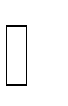      di non essere stato destituito da pubblico impiego;     di non trovarsi in alcuna posizione di incompatibilità con pubblico impiego; di essere/non essere dipendente di altre Amministrazioni pubbliche;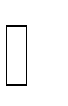 di accettare tutte le condizioni elencate nel Bando emanato dal Dirigente Scolastico per l’attribuzione del presente incarico;     di accettare senza condizioni la tempistica che verrà stabilita per la realizzazione del progetto;In caso di attribuzione dell’incarico, dichiara:. di essere disponibile a svolgere l’incarico senza riserve;. di assicurare la propria presenza alle riunioni collegate alla realizzazione del progetto;. di assicurare la propria disponibilità per l’intera durata del progetto;Alla presente istanza allega:tabella di valutazione dei titolicurriculum vitae formato europeoLuogo e DataFirmaCOMPETENZETITOLO MODULOmodulo 1 Competenze di base Italiano“Comunicamente”